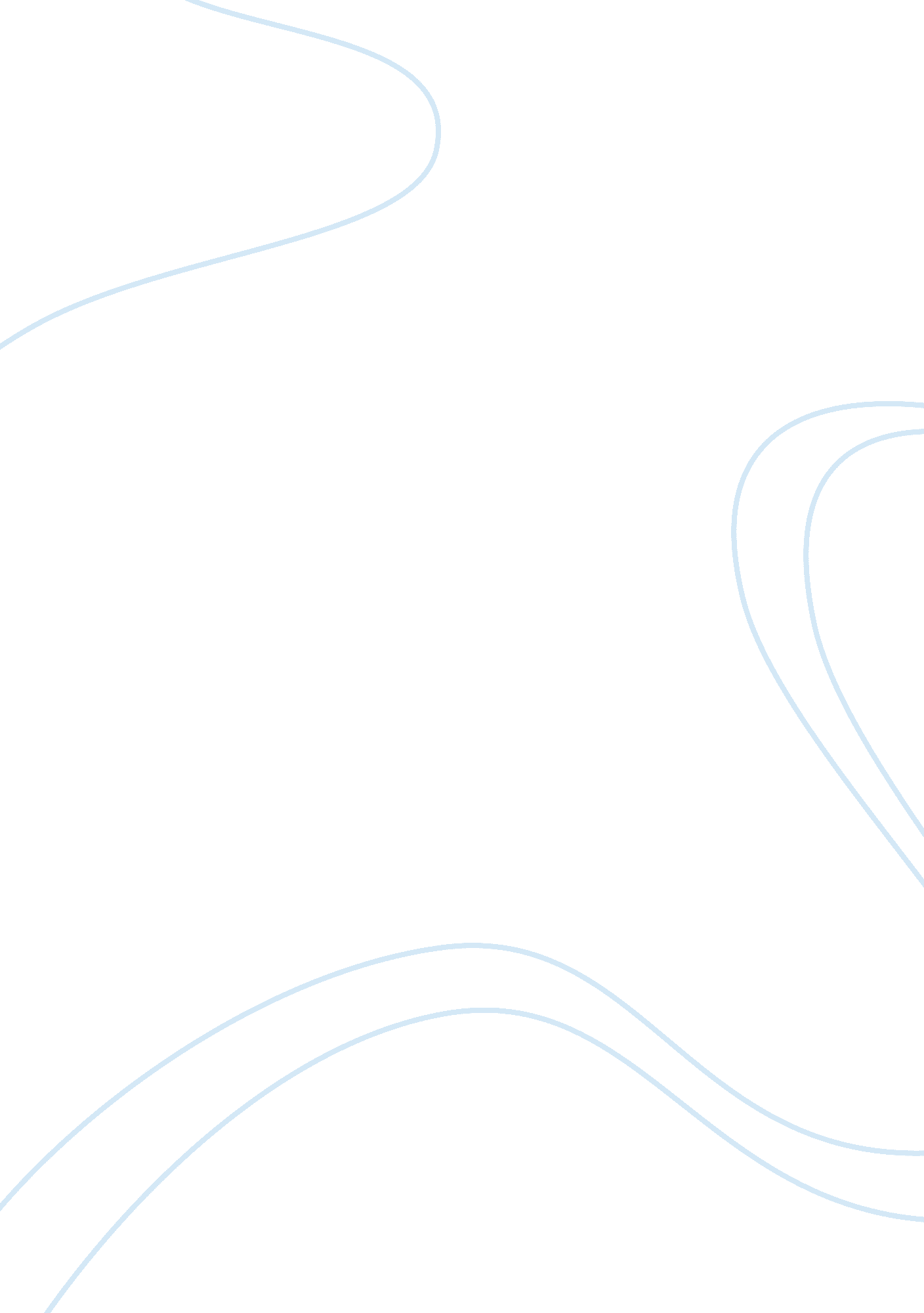 Summer vacation essay sampleFamily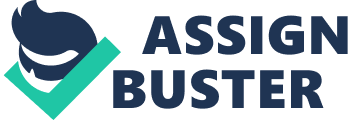 My summer vacation wasn’t so boring this year I went to Florida with my parents, brother, aunt, uncle, two cousins, and grandparents. I was pretty excited, because it’s my first time going to Florida. My mom told me that we were going to stay in Houston for a day and leave to Florida the next morning. I knew it was going to be a long drive my dad told me that it’s going to take twenty hours to get there. I’m just happy that I get to spend it with my family. It’s already that time to leave to Florida we already packed from staying in Houston. On our way to Florida our air condition ends up messing up in our car. We end up getting to Mississippi and stop at O’reilly Auto Parts to see what is wrong with it, they say that it’s the compressor. We kept driving it wasn’t so bad driving with the windows down, but we bought little fans so if it were to rain we wouldn’t get that hot inside the car. We stopped at a gas station for a restroom break and put gas, then noticed that we had a flat tire it was probably four in the morning and no stores were open. My mom called progressive to see if they can send someone to fix our tire my mom finally reached someone. It took about two hours for the guy to come, but then said he couldn’t really do much because the screws were jammed. He only got to patch it up where there was hole. Finally, we get into Florida and find our hotel I was happy that it was next to Universal Studios, because that’s where we’re going to be going for the whole week. The hotel was really beautiful and big inside it also had a beautiful view in the back where you can sit outside. Universal Studios was really huge that we would need a whole week to get on everything. I was happy that my grandparents were getting on the rides also. We got on almost all the rides I actually liked them, because they were indoor rides that were safe. There were probably two roller coasters that were outside the rest were inside. I loved that they had so many shows to watch. The last few days we went to Miami Beach it was really beautiful the water was really clear and had fun in the water. I’m glad that I had a great summer vacation in Florida it was different. It was really fun spending it with the family I love seeing them smiling and having a great time. From having a bad drive on the way to Florida, to having a good time spending it with the family. I’m glad that I got to buy a lot of souvenirs and take so many pictures it’s a memory I’m never going to forget. I can’t wait to go back next summer hopefully Disneyland this time. 